«Экскурсия по территории детского сада»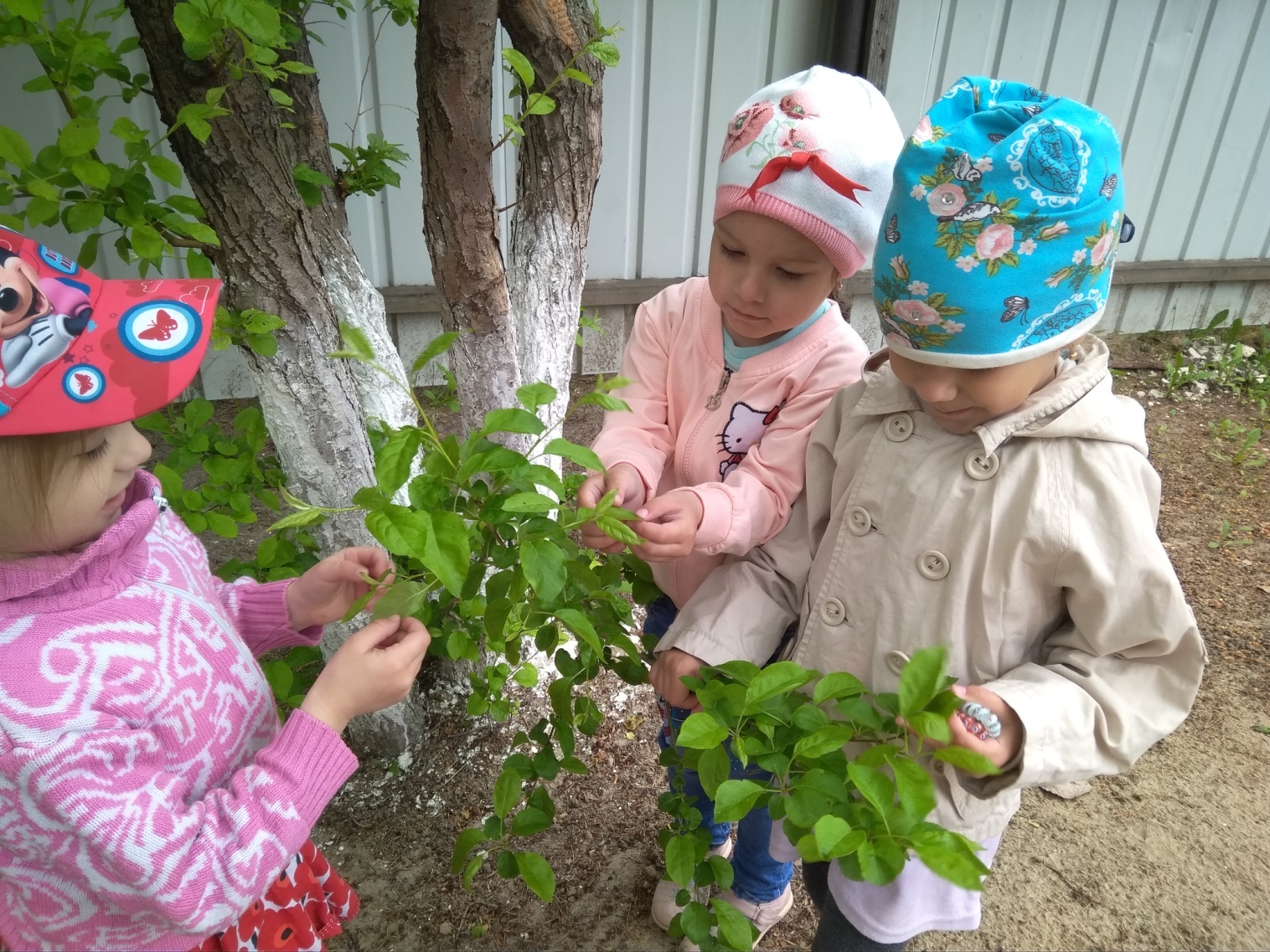 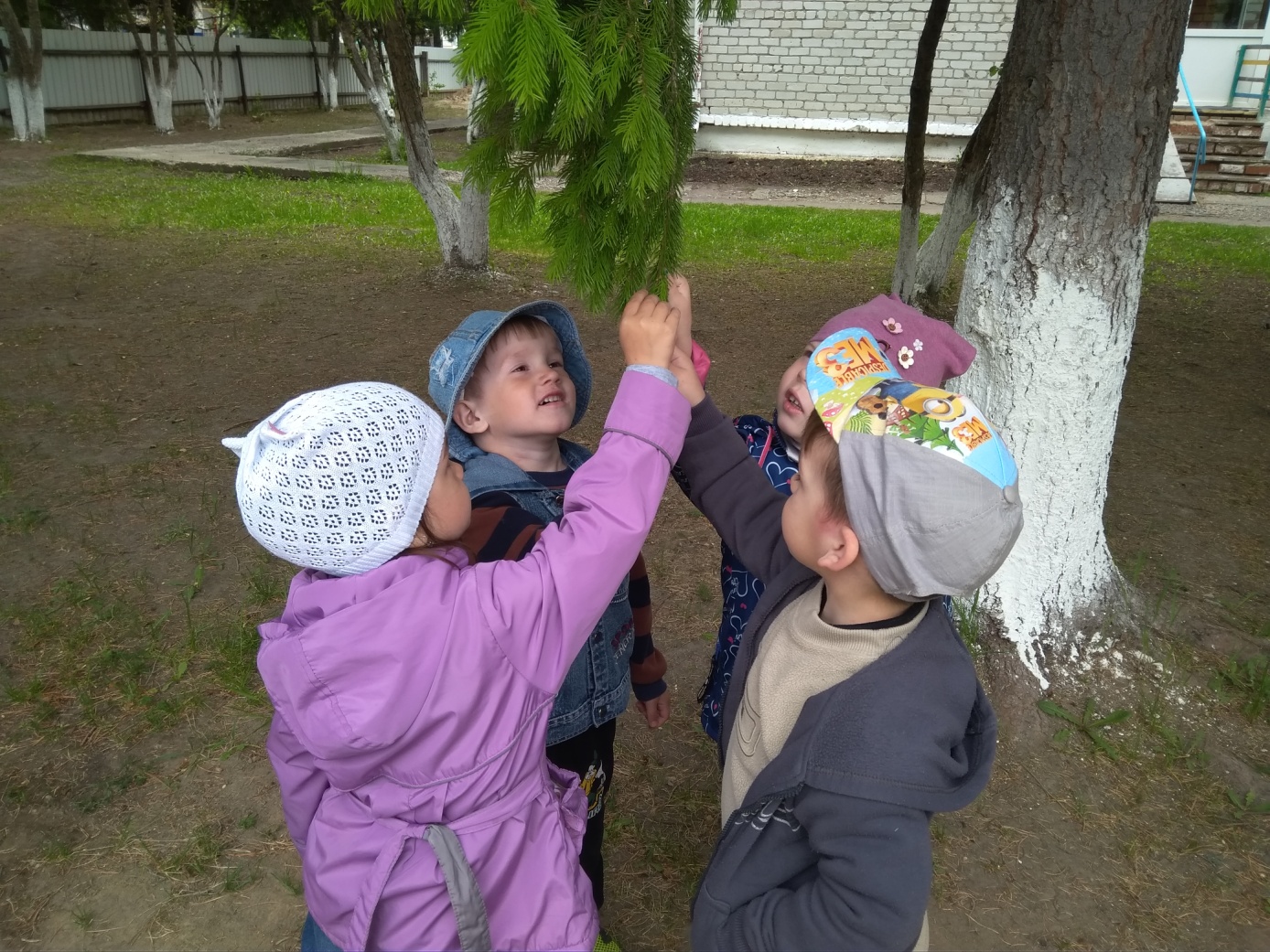 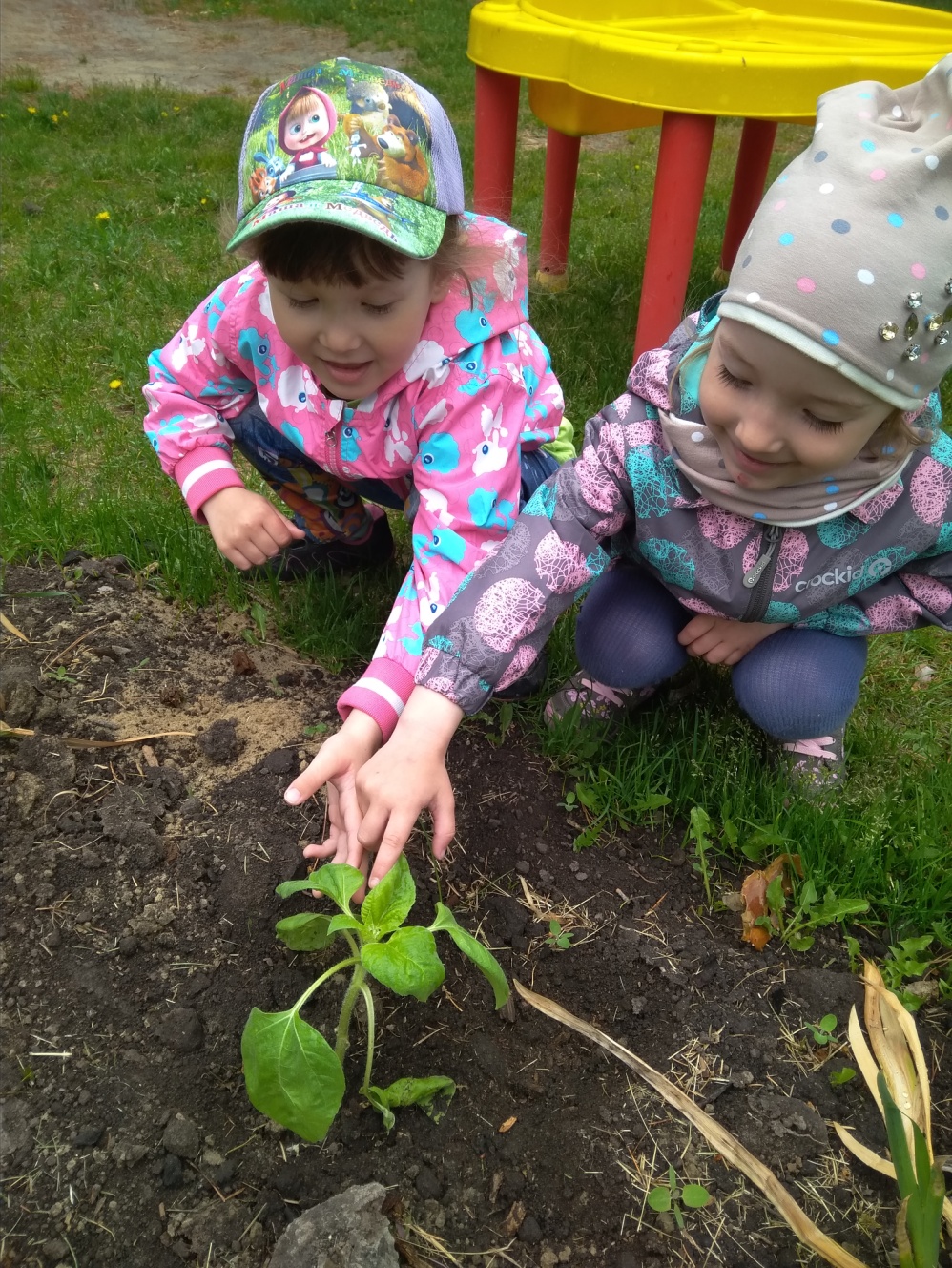 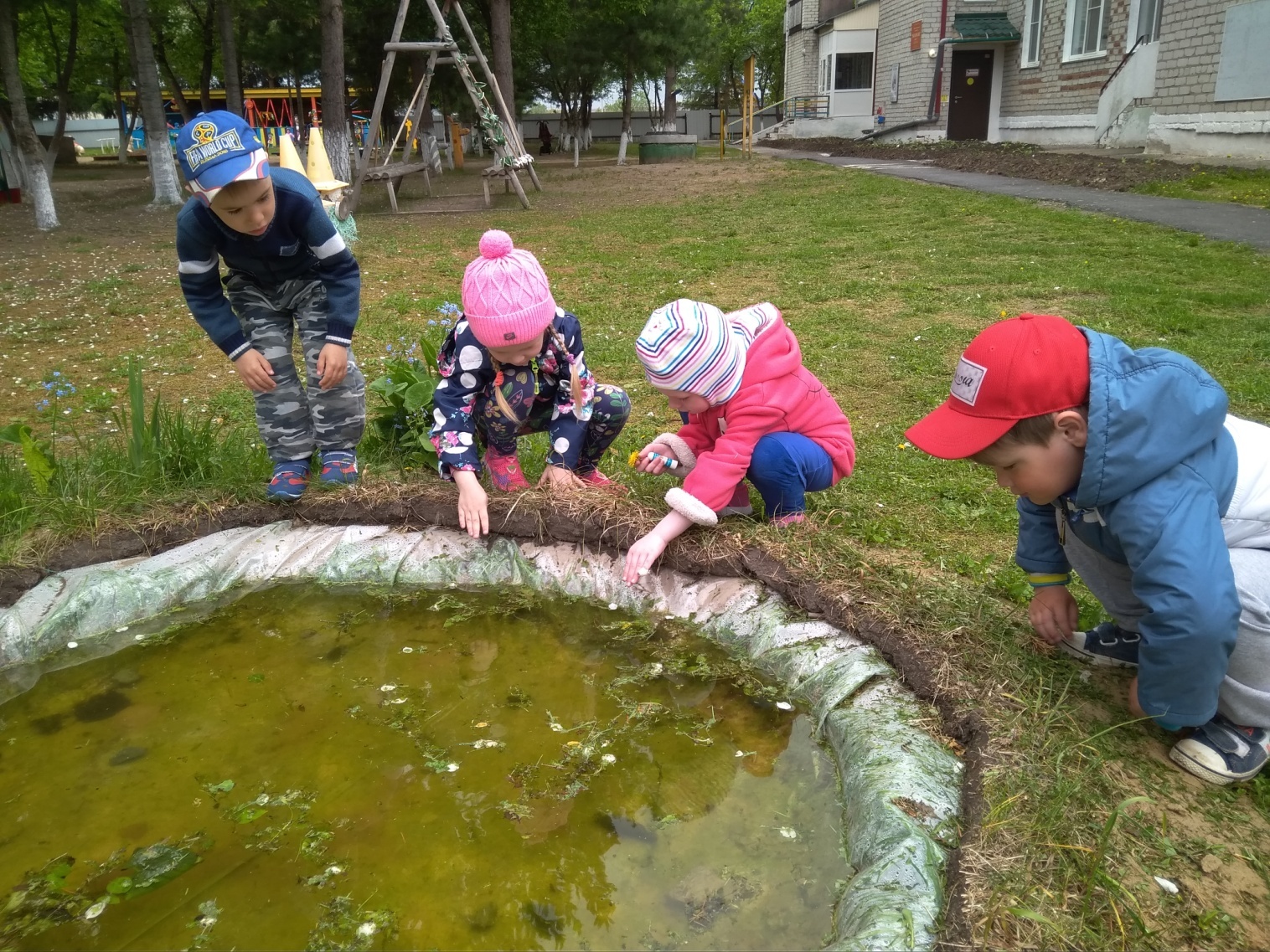 